Rotar DenysGeneral details:Certificates:Experience:Documents and further information:To obtain position of Second Mate on tanker fleet. Only highly qualified specialists can work in the Company of high standards. I have all necessary certificates including Bridge Team Management and ECDIS. My style is continuous improvement. Thatâs why I attend many courses in my own time. Iâm not afraid of difficulties and always doing my job to get the best result.Position applied for: Chief OfficerAdditional position applied for: 2nd OfficerDate of birth: 15.05.1991 (age: 26)Citizenship: UkraineResidence permit in Ukraine: YesCountry of residence: UkraineCity of residence: OdessaPermanent address: Odessa, Genuezska strt. 24D,174Contact Tel. No: +38 (093) 560-43-76E-Mail: denysrotar1991@gmail.comSkype: denysrotarU.S. visa: NoE.U. visa: NoUkrainian biometric international passport: Not specifiedDate available from: 01.10.2017English knowledge: GoodMinimum salary: 4300 $ per monthDocumentNumberPlace of issueDate of expiryCivil passportKM 532946Ilychevsk, Ukraine00.00.0000Seamanâs passportAB 409358Port Ilyichevsk06.03.2019Tourist passport17477/2016/07Nikolaev Port07.11.2021TypeNumberPlace of issueDate of expiryCertificate of Competency "Deep Sea Navigator"17477/2016/07Nikolaev Port07.11.2021Certificate of Competency "GMDSS general operator"17476/2016/07Nikolaev Port10.11.2021Certificate of Proficiency Advanced training for cargo operations on âOil Tankersâ.15559/2016/07Nikolaev Port16.11.2021Certificate of Proficiency Advanced training for cargo operations on âChemical Tankersâ.15560/2016/07Nikolaev Port16.11.2021Yellow Fever certificateNILVaccination Odessa Centre OSMA23.02.2021MEDICAL (First Aid)  VI/422280Ukraine Seafarers Training Centre23.09.2021MEDICAL (Care)  VI/43 889Training Center For Seafarers "Avant"03.11.2020ARPA04736Ukraine Seafarers Training Centre23.09.2021Advanced Fire Fighting   VI/327111Ukraine Seafarers Training Centre23.09.2021PSCRB (proficiency in survival craft)  VI/238478Ukraine Seafarers Training Centre23.09.2021Bridge Resource Management4237V.V.Ships Ukraine Training Centre16.10.2020SSO (Ship Security Officer)  VI/517483Ukraine Seafarers Training Centre23.09.2021Safe Use Of Self-Contained Breathing Apparatus and Protective Clothing And Equipment.00029Ukraine Seafarers Training Centre23.09.2021Basic Training For Oil And Chemical Tanker Cargo Operation04448Ukraine Seafarers Training Centre23.09.2021Liquid Cargo Handling Simulator0054/2014Ukraine Seafarers Training Centre11.04.2019Crude Oil Washing0101/2014Ukraine Seafarers Training Centre11.04.2019Inert Gas System0030/2015Ukraine Seafarers Training Centre30.01.2020The Operational Use Of Electronic Chart Display And Information Systems (ECDIS)2566V.V.Ships Ukraine Training Centre09.05.2019Ship Safety Officer712Ukraine Seafarers Training Centre03.11.2020Carriage Of Dangerous And Hazardous Substances15485Ukraine Seafarers Training Centre23.09.2021ECDIS type specific training ,Transas â3000â0148/2015Ukraine Seafarers Training Centre00.00.0000ECDIS type specific training, JRC ( Jan-701/701B Jan-901/901B/901M Jan-20007812/24249V.V.Ships Ukraine Training Centr00.00.0000ECDIS type specific training, JRC( Jan-9201/7201).fof58c1fEpselon, Ukraine00.00.0000PositionFrom / ToVessel nameVessel typeDWTMEBHPFlagShipownerCrewing2nd Officer26.12.2016-01.07.2017SikinosOil Chemical Tanker37620Hyundai B&W 6S50M-C10965HellenicEletson corp.NSM Crew.2nd Officer26.04.2016-17.08.2016Ngol KwanzaOil Chemical Tanker3816-MaltaSonangol ShippingV.Ships2nd Officer25.11.2015-25.04.2016Ngol ZaireOil Product Tanker3006-MaltaSonangol ShippingV. Ships3rd Officer27.03.2015-16.08.2015Ngol KwanzaOil Chemical Tanker3816-MaltaSonangol ShippingV.Ships3rd Officer10.05.2014-11.10.2014DoradoBulk Carrier32987-Marshall IslandsDolphin ShippingV.Ships3rd Officer05.03.2013-24.08.2013Genco LoireBulk Carrier31117-Marshall IslandsGenco Ltd.V. Ships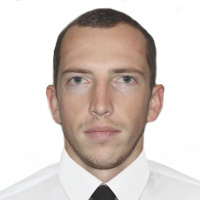 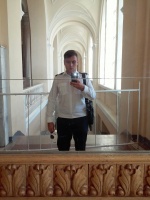 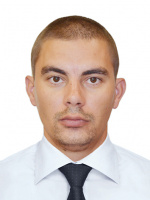 